به نام خداپیاده سازی مقاله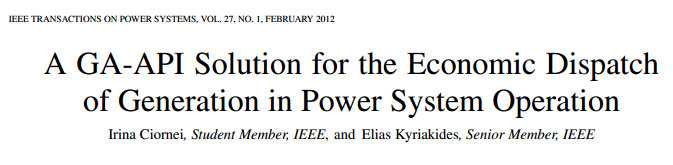 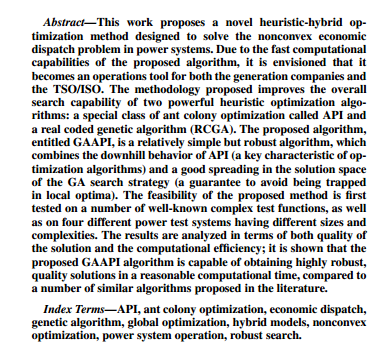 این برنامه برای چند الگوریتم متفاوت نوشته شده است. به دلیل آنکه در مقاله ضرایب و دیمان بار و تلفات به وضوح مشخص نشده است مجبور شدیم که از داده های مقالات دیگر استفاده کنیم که نتایج بالطبع متفاوت است. سیستم تست برای یک سیستم 3 ژنراتور با دیماند 300 مگاوات است.دو برنامه متفاوت نوشته شده است. برای همه یک تابع هزینه به اسم Mycostfunction نوشته شده.تابع هدف:function Cost = MyCostFunction(X)X1 = X(:,1); X2 = X(:,2);X3 = X(:,3) ;h1=100;h2=h1;X1_max=250;X1_min=50;P_D=300;X1=P_D-X2-X3;Cost= ((0.00525*X1.^2+8.663*X1+328.13+.00609*X2.^2+8.663*X2+136.91+.00592*X3.^2+8.663*X3+59.16)+h1.*(X1-X1_max).^2+h2.*(X1_min-X1).^2);در الگوریتم ژنتیک  GA کافی است تابع MainGA اجرا شود. متغیرهای مورد استفاده در برنامه ها به وضوح مشخص شده اند.نتیجه ژنتیک GA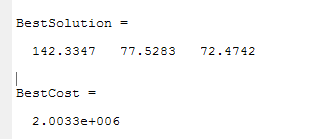 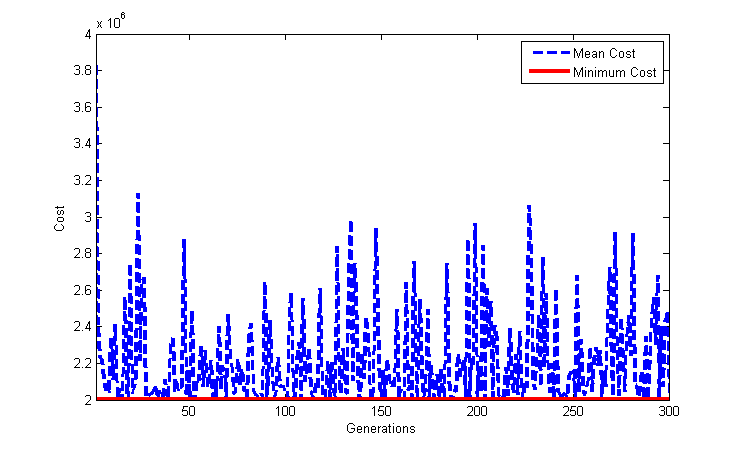 نتیجه PSO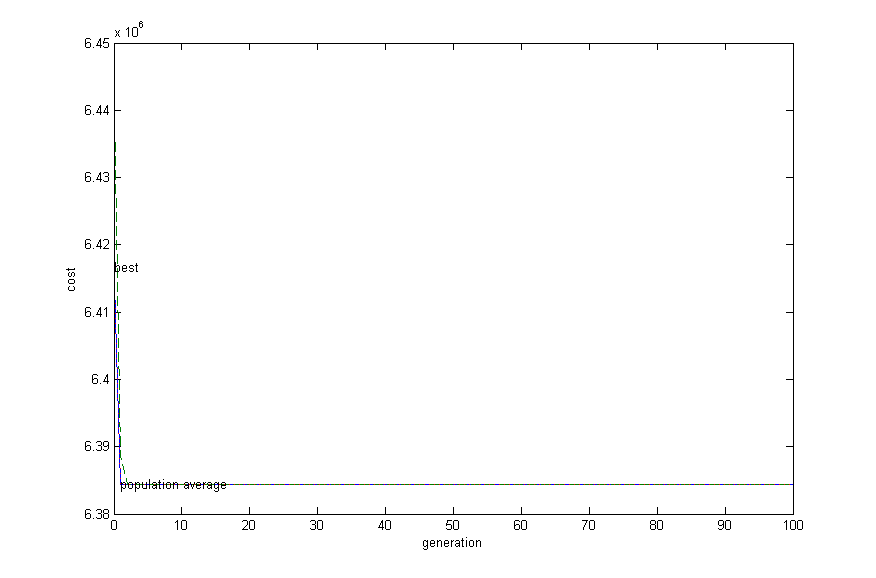 